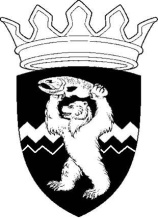 А Д М И Н И С Т Р А Ц И ЯЕЛИЗОВСКОГО МУНИЦИПАЛЬНОГО РАЙОНА КАМЧАТСКОГО КРАЯП О С Т А Н О В Л Е Н И Е   _______________________________________________________05.02.2021 № 123О внесении изменений в постановление Администрации Елизовского муниципального района от 30.10.2014 № 1325 «О закреплении муниципальных образовательных организаций, реализующих образовательные программы дошкольного, начального общего, основного общего и среднего общего образования за конкретными территориями в Елизовском муниципальном районе» (в редакции постановлений Администрации Елизовского муниципального района от 06.07.2016 № 554, от 16.03.2017 № 423, от 01.09.2017 № 1521, от 09.02.2018 № 126, от 26.02.2018 № 187, от 05.09.2019 № 1036, от 16.10.2019 № 1213, от 30.01.2020 № 137, от 26.05.2020 № 553, от 22.07.2020 № 786)	Во исполнение ст. 9 Федерального закона от 29.12.2012 № 273-ФЗ «Об образовании в Российской Федерации», с целью рационального закрепления общеобразовательных организаций за территориями Елизовского муниципального района, руководствуясь ст. ст. 27, 28, 37 Устава Елизовского муниципального района, в связи с необходимостью дополнительного закрепления территорий за муниципальными общеобразовательными учреждениями Елизовского муниципального района,ПОСТАНОВЛЯЮ: Внести в постановление Администрации Елизовского муниципального района от  30.10.2014 № 1325 «О закреплении муниципальных образовательных организаций, реализующих образовательные программы дошкольного, начального общего, основного общего и среднего общего образования за конкретными территориями в Елизовском муниципальном районе» (в редакции от 06.07.2016 № 554, от 16.03.2017 № 423, от 01.09.2017 № 1521, от 09.02.2018 № 126, от 26.02.2018 № 187, от 05.09.2019 № 1036, от 16.10.2019 № 1213, 30.01.2020 № 137, 26.05.2020 № 553, от 22.07.2020 № 786) изложив приложение №2 к нему в новой редакции согласно приложению к настоящему постановлению. Управлению делами Администрации Елизовского муниципального района опубликовать настоящее постановление в средствах массовой информации.3. Настоящее постановление вступает в силу с момента официального опубликования.4. Контроль за исполнением настоящего постановления возложить на руководителя Управления образования Администрации Елизовского муниципального района.Глава Елизовского муниципального района                                                                    С.Н. ТюлькинПриложениек постановлению Администрации05.02.2021 № 123«Приложение №2 к постановлению Администрации Елизовского муниципального района_30.10.2014____ № _1325__Закрепление муниципальных общеобразовательных организаций за конкретными территориями в Елизовском муниципальном районеМБОУ «Елизовская средняя школа № 1 им. М.В. Ломоносова»г. Елизово:ул. В. Кручины – с № 18 по 40 (четная сторона), №27ул. Гришечко - №№ 1, 3ул. Ленина - с № 27 по № 39 (нечетная сторона), ул. Малиновая ул.40 лет ОктябряМБОУ «Елизовская средняя школа № 2»г. Елизово:ул. Авачинскаяпер. Авачинскийул. Артельнаяул. Атласоваул. Берёзоваяул. Беринга 10, 21, 21аул. Воднаяул. Гаражнаяул. Дзержинскогоул. Дорожнаяул. Завойко – с № 11 по №85 (нечетная сторона); с № 58 по № 84 (четная сторона)ул. Зелёнаяпроезд Излучинаул. Комсомольскаяул. Крутаяул. Ларинаул. Ленинградская,  ул. Мирная ул. Новая ул. Октябрьскаяпер. Островнойул. Паратунскаяул. Партизанскаяул. Первомайскаяул. Перевальнаяул. Подгорнаяул. Пионерскаяул. Речнаяул. Рыбачьяул. Рабочей сменыул. Садоваяул. Санаторнаяул. Свердловапер. Светлыйул. Солнечнаяул. Уральскаяул. Хабаровская ул. Хуторскаяул. Чкаловаул. Чукотскаяпер Чукотскийул. Ленина15МБОУ «Елизовская средняя школа № 3»г. Елизово:ул. Беринга - №№ 22а, 26, 39ул. Вилюйскаяул. В. Кручины - №№ 21, 23, 25/2, 25/3, 25/4, 25/5, 37, 40а,40б, 42, 44, 46, 48, 50ул. Геофизическая ул. Горнаяул. Дергачёва ул. Жупановскаяул. Завойко - №№ 28, 30, 38, 40, 42, 42а, 44, 52,54ул. Красноармейскаяул. Ключевскаяул. Корякскаяул. Лазоул. Партизанскаяул. Пограничная ул. Рабочаяул. С. Мячинаул. Сопочнаяпер. Солдатский ул. Строительнаяул. Спортивнаяпер. Рыбкооповскийпер. Челюскина (частный сектор)1-й Лыжный переулок2-й Лыжный переулок3-й Лыжный переулок4-й Лыжный переулок5-й Лыжный переулок6-й Лыжный переулок7-й Лыжный переулокБрусничный проездМорозный переулокОлимпийская улицаТуристический проездМБОУ «Елизовская основная школа № 4» г. Елизово:1.  ул. Автомобилистов2. ул. Белорусская3. ул. Большакова 4. ул. Горького5. ул. Грибная6. ул. Завойко с № 87 по № 1557. ул. Загородная8. ул. Зеленогорская9. ул. Казахская10. ул. Космонавтов11. ул. Лесная12. ул. Механизации13. ул. Мичурина14. ул. Монтажников15. ул. Нагорная16. ул. Песчаная17. ул. Профсоюзная18. ул. Прибалтийская19. ул. Российская20. ул. Тюлькина21. ул. Украинская22. ул. Чернышевского23. ул. ГагаринаМБОУ «Елизовская начальная школа № 5»г. Елизово: ул. Безымянная                                                     ул. Винокурова   ул. Дежнева                                                  ул. Мачтовая                                                        ул. Маяковского                                                  ул. Некрасова                                                      ул. Осенняя    ул. Попова      ул. Поротоваул. Пушкина      ул. Связи           ул. Тверская пр-д Тихийул. Юбилейная                               пос. Кирилкин Ключ, пос. Мутной, ФОК «Связист» (общежитие для народов Севера)МБОУ «Елизовская средняя школа № 7 им. О.Н. Мамченкова»г. Елизово:ул. Береговаяул. Беринга № 4, 5, 6ул. В. Кручины № 2, 4, 7, 8, 9, 11ул. Ленина № 2, 3, 5, 12, 26, 28, 30А, 32, 32А, 34, 36ул. Набережная пер. Ручейныйул. Рябикова с №1 по № 53пер. Тимирязевский - №№ 2, 4, 6, 8пер. ФлотскийМБОУ «Елизовская средняя школа № 8»г. Елизово:ул. Ленина - №№ 40, 41, 41 а, 41 б, 41 в, 41/1, 42, 43, 44, 45, 45 а, 47, 47 а, 47 б, 49, 49 а, 49 б, 51, 51А, 53, 55, 57, 59, 61, 63, 65, 67, 67/2, 79/1, 79/2, 81/1, 81/2, 81 а, 85пер. Радужный - №№ 1,2, 4, 6, 8.ул. Рябикова - №№ 54, 57, 59, 61ул. 40 лет Октября - № 10, 10 а, 13, 27ул. Гришечко - №№ 5, 7, 7а, 9, 13, 13а, 13б, 15, 17пер. Тимирязевский - №№ 7, 7атерритории, отнесённые к МБОУ «Елизовская начальная школа №5», закрепляются за МБОУ «Елизовская средняя школа № 8» для получения обучающимися основного общего и среднего общего образования.   МБОУ «Елизовская средняя школа № 9»г. Елизово:ул. Ангарская ул. Архангельская пер. Байкальский  ул. Ватутина ул. Весенняя  ул. Взлётная  ул. Вилкова ул. Восточная ул. Волгоградская   ул. Вулканическая ул. Вьюжнаяул. Гастеллоул. Гризодубовойул. Дальневосточная пер. Донецкий                                пер. Дунайский                                           пер. Елизовский    ул. Запорожнаяул. Западная ул. Зенитнаяул. Звёздная                                     пер. Инженерныйул. Иркутскаяпер. Калужский     ул. Карьерная      пер. Канонерский    ул. Калининская    ул. Камчатская     ул. Кировская    ул. Кольцевая        ул. Котельная       ул. Красноярская                                          ул. Крашенинникова    ул. Кроноцкая    ул. Ленинская    ул. Луговая       ул. Магистральная     ул. Матросова         пер. Можайский                                     пер. Молодежный     ул. Московская   пер. Мутной   ул. Мурманская    ул. Мичуринская    ул. Нестерова     ул. Новый городок       ул. Омская          ул. Осипенко    пер. Овражный   ул. Полярная    ул. Подстанционная    ул. Расковой                         ул. Сахалинская   ул. Северная       пер. Сигнальныйпер. Советский   ул. Смоленская    ул. Соловьева     ул. Сухая     ул. Таежная     ул. Талалихина       ул. Томская    ул. Торговая   ул. Тундровая    ул. Хирургическая   ул.  Центральная    ул. Циолковского  ул. Шелехова   ул. Школьная    ул. Шоссейная   ул. Энергетиков   ул.  Южная   ул. Ягодная     МБОУ «Пионерская средняя школа»п. Пионерский, п. Светлый, п. КрутобереговоМБОУ «Нагорненская средняя школа»п. Нагорный, п. Новый, п. ДвуречьеМБОУ «Термальненская средняя школа»п. Термальный МБОУ «Паратунская средняя школа»п. ПаратункаМБОУ «Николаевская средняя школа»п. Николаевка МБОУ «Сосновская начальная школа»п. СосновкаМБОУ «Средняя школа Вулканного городского поселения»п. Вулканный, МБОУ «Раздольненская средняя школа»п. Раздольный, п. Кеткино, п. ПиначевоМБОУ «Корякская средняя школа»п.  Центральные Коряки, п. Южные Коряки, п. Северные Коряки, п. Зелёный,  п. Геологи, Хутор, войсковая часть, п. БерезнякиМБОУ «Лесновская основная школа»п. Лесной, п. БерезнякиМБОУ «Начикинская средняя школа»п. Начики, п. Сокоч, п. Дальний, войсковая часть».